INDICAÇÃO Nº 87/2019Sugere ao Poder Executivo Municipal que proceda a  melhorias na cobertura e calhas do Pronto Socorro Afonso Ramos.Excelentíssimo Senhor Prefeito Municipal, Nos termos do Art. 108 do Regimento Interno desta Casa de Leis, dirijo-me a Vossa Excelência para sugerir ao setor competente que proceda a melhorias na cobertura e calhas do Pronto Socorro Afonso Ramos. Justificativa:Fomos procurados por munícipes solicitando essa providência, pois, segundo eles com as chuva é notável as goteiras, que causam mofo e transtornos. Plenário “Dr. Tancredo Neves”, em 07 de Janeiro de 2019.José Luís Fornasari                                                  “Joi Fornasari”                                                    - Vereador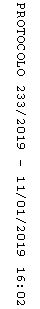 